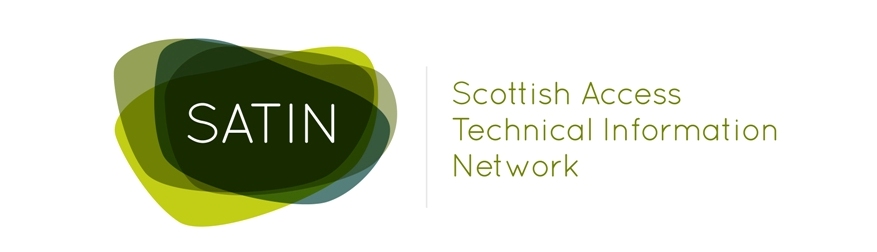 Access Control - A review of guidance and implementation, Venue  Wheel£40 per person (inc. lunch)The aim of this event is to raise awareness of current guidance available for Access management and detailing the benefits and issues with Access Control. The site visit will review the nearby canal network and review on site measures and solutions.  During the event, delegates will learn about:Current guidance on Access Control and recent studiesIdentify the benefits and issues of access controlThe impact access control has on all users.Identify solutions for the access control on site.This event is suitable for all involved in path projects from community groups tolocal authority staff involved in the delivery of shared use paths.There will be practical demonstrations outside so wear suitable clothing and footwear appropriate for the weather. There is no dress code, site clothes are fine.To book your place, complete the booking form.  BOOK  as places are limited!  Closing date for booking is .For further information, contact , Tel: 0141 229 5352, Email:peterleslie@cyclingscotland.orgLeadCourse Date/LocationPaths for All CDM and Safety Awareness on site17th September/Central BeltCycling ScotlandShared use path maintenance25th February/Alloa